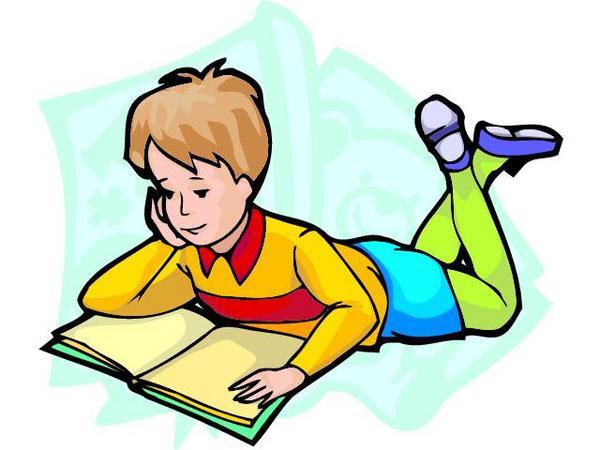 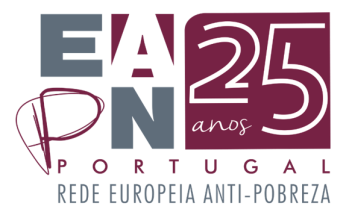 WORKSHOPDislexia e Leitura pelo olhar das Neurociências – O Cérebro Leitor- FICHA DE INSCRIÇÃO –NOME _________________________________________________________________________________________INSTITUIÇÃO QUE REPRESENTA ________________________________________________________________________________________________CARGO / PROFISSÃO ___________________________________________________________________________CONCELHO ____________________________________________________________________________________CONTACTO TELEFÓNICO – INSTITUIÇÃO _____________________ / PESSOAL ________________________CONTACTO DE E-MAIL _________________________________________________________________________ASSOCIADO EAPN PORTUGAL SIM ___ / NÃO ___FORMA DE PAGAMENTO: NUMERÁRIO ___ / CHEQUE ___ / TRANSFERÊNCIA BANCÁRIA ___Todos os dados da Ficha de Inscrição são de preenchimento obrigatório. A ficha de inscrição pode ser fotocopiada.Informações e ContactosEnviar Ficha de Inscrição devidamente preenchida para:EAPN Portugal/Núcleo Distrital da ÉvoraUrbanização Vila Lusitano, Rua Frei José Maria, n.º 25 – 7000-244 Évoratelefone: 966044036 / 266731141 | fax: 266747955 | evora@eapn.pt